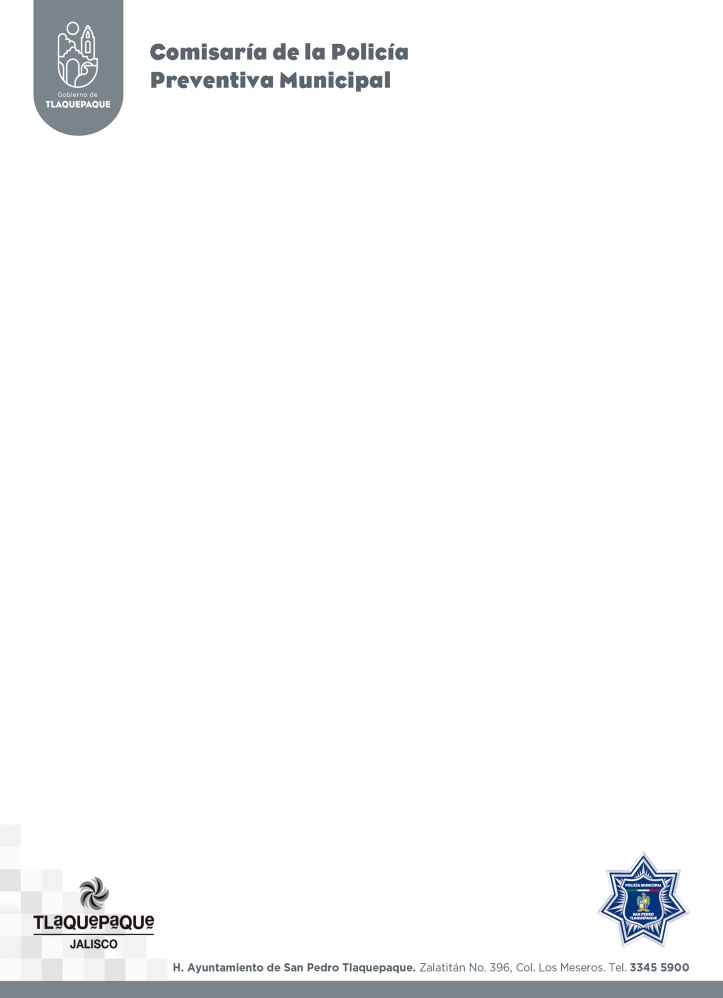 EEAP/lrc.ACTIVIDADES REALIZADAS DURANTE EL MES DE MAYO 2020.DOMINGOLUNESMARTESMIERCOLESJUEVESVIERNESSABADO1234513:00 hrs Estuve en Comisaría.6789101110:00 hrs Estuve en Comisaría.1213141516171811:00 hrs. Asísti a Reunión en Guadalajara para tratar asunto relacionado “Proyecto Capitán Prevención” con el Grupo Manada.1920212212:00 hrs Acudí a la Comisaría.232425262712:30 hrs. Fui a la Comisaría.11:00 hrs. Acudí al Fracc. Villas del Prado para ver tema sobre los Programas Preventivos.28293031